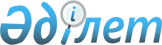 О признании утратившим силу постановления акимата Карасайского района от 2 декабря 2015 года № 12-1007 "Об утверждении Положения государственного учреждения "Аппарат акима города Каскелен Карасайского района"Постановление акимата Карасайского района Алматинской области от 19 сентября 2016 года № 9-1434      В соответствии с пунктом 8 статьи 37 Закона Республики Казахстан "О местном государственном управлении и самоуправлении в Республике Казахстан" от 23 января 2001 года и статьей 27 Закона Республики Казахстан "О правовых актах" от 6 апреля 2016 года, акимат Карасайского района ПОСТАНОВЛЯЕТ:

      1. Признать утратившим силу постановление акимата Карасайского района от 2 декабря 2015 года № 12-1007 "Об утверждении Положения государственного учреждения "Аппарат акима города Каскелен Карасайского района" (зарегистрировано в Реестре государственной регистрации нормативно-правовых актов 30 декабря 2015 года № 3670, опубликовано в газете "Заман жаршысы" 5 февраля 2016 года № 5 (8175).

      2. Контроль за исполнением настоящего постановления возложить на руководителя аппарата акима района Амиргалиева Мадияра Орынтаевича.


					© 2012. РГП на ПХВ «Институт законодательства и правовой информации Республики Казахстан» Министерства юстиции Республики Казахстан
				
      Аким района

М. Бигельдиев 
